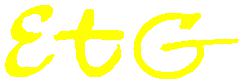 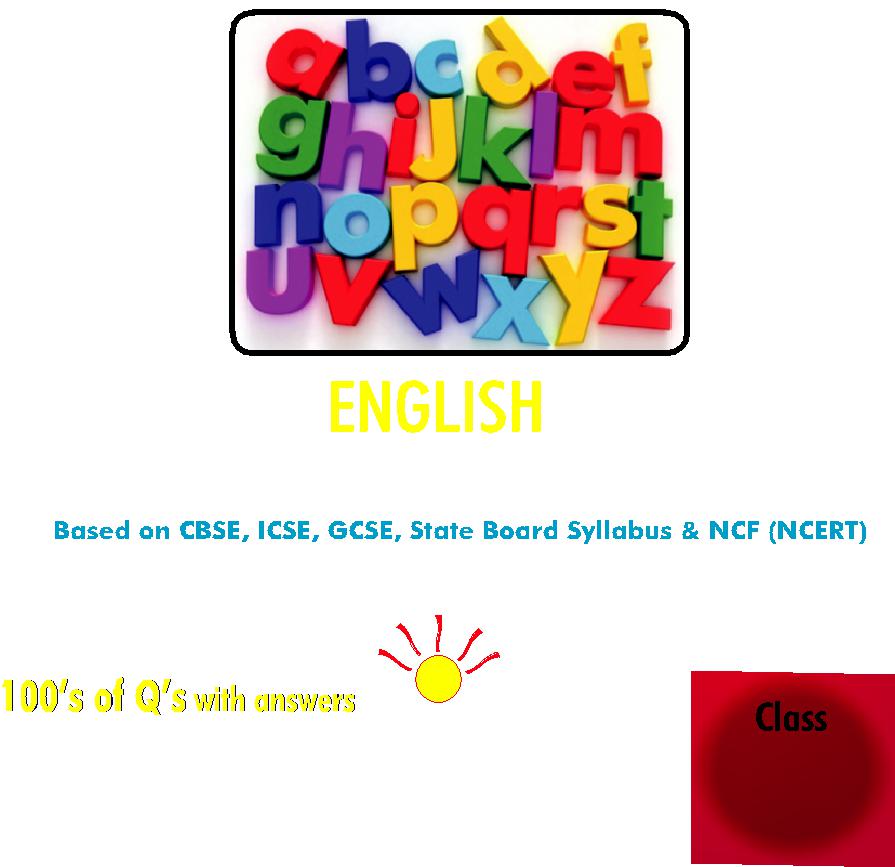 5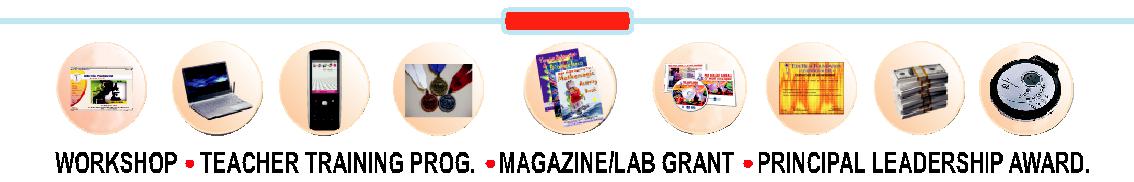 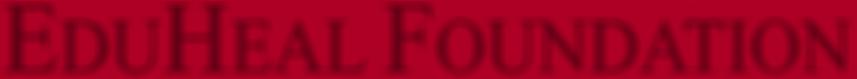 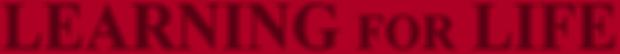 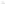 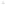 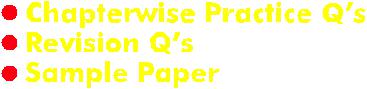 Contents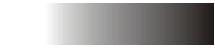 S.No.	Chapters	Page No.1.	Revision Questions	12.	Correct Word	153.	Preposition	244.	General Questions	285.	Tense	296.	Odd One	397.	Singular Plural	428.	Pronoun	469.	Noun	5010. Conjunction	5411. Adverb	5812. Article	6013. Synonyms	6414. Antonyms	6815. Comprehension	7216. IEO Sample Paper	77iv	 Olympiad Explorer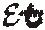 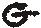 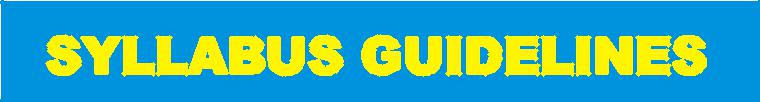 Based on CBSE, ICSE & GCSE Syllabus& NCF guidelines devised by NCERTSection I.Comprehension l General topic l Story based.Section II.Knowledge l Classification l Analogy l Distinguishing betweenreal and imaginary l Distinguishing between fact and opinion lDistinguishing through definition and example.Section III.Grammar l Sentences l Noun l Pronoun l Verb l Articles lPreposition l Conjunction l Voice l Direct and indirect speech lAntonym / Synonym l Elementary Idea of tenses l Jumbledsentences.Section IV.Writing Skills l Story Construction l Essay Construction.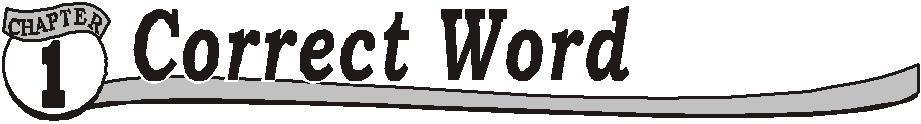 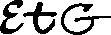 Q.34. There __ few important decisions which will be taken by me.Q.36. They ___ surprised when we reached to their place.(a) was	(b) were(c) am	(d) none of theseQ.49. There are __ boys in the class.Q.85. She ___ a car, but now she doesn’t have.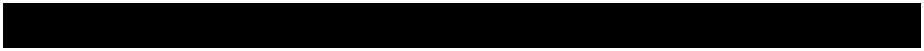 ANSWERS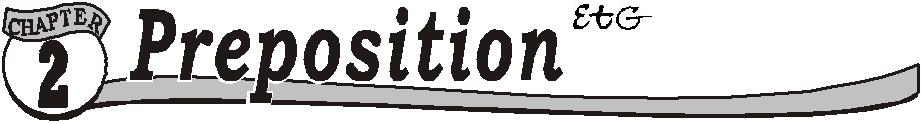 Q.12. The ball fell___ the well.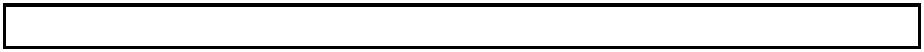 Time : 40 min	Question : 25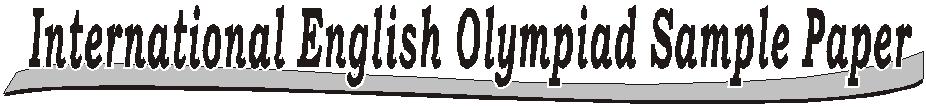 Direction: Read the passage and answer the Q.1 to Q.5One day a kind butcher gave a large piece of bone to a hungry dog.As he was passing by a bridge, he looked into the stream. He saw adog with a large piece of bone in his mouth in the stream. He wasnot aware that it was his own reflection. He thought that it wasanother dog with a piece of bone. He became greedy and thoughtof taking it from that dog, with such thoughts the dog barked loudly.There was no reply to his barking only a loud splash. He lost hisbone in the water, so he became sad and hungry.be contented with what you have.greed is curse.if you have one you should not ask for more.none of theseQ.3.  From where did the dog get the bone?Q.6.  Who is this famous personality?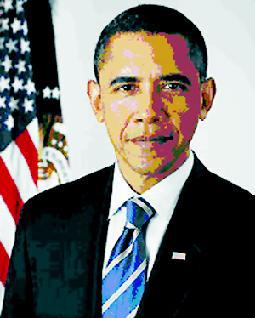 (a) Abdul Kalam	(b) Barrack Obama(c) Manmohan Singh	(d) none of these78	 Olympiad ExplorerQ.7.  Tick the right synonym for the word ‘accuses’.(a) blame	(b) afraid(c) certain	(d) none of theseQ.8.  Fill with the right articles. “___iron is more useful than __gold”.the, anan, thea, annone of theseQ.9.  What is the opposite gender for ‘madam’?(a) madam	(b) sir(c) mistress	(d) none of theseQ.10. What is the name of the famous building?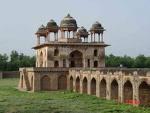 (a) Taj Mahal	(b) Hawa Mahal(c) Jal Mahal	(d) none of theseQ.11. Fill in with the right preposition “I prefer milk __ tea.”Q.14. The name of a person, thing or place is called­(a) noun	(b) collective noun(c) verb	(d) none of theseQ.15. Tick the word that does not belong to the group­(a) building	(b) mountain(c) Delhi	(d) none of theseQ.16. A group of words that makes sense, but not complete sense is called a ­(a) sentence	(b) phrase(c) verb	(d) none of theseQ.17. Put the abstract noun to fill in the blanks­ “We get useful ___from books.”Q.19. ‘I will buy some mangoes.’ Here some indicates­(a) an adjective	(b) verb(c) noun	(d) pronounQ.20. Solve the riddle“The poor have two, the rich have none,Millions have one, and you too have one, what am I?(a) money	(b) alphabet “o”(c) property	(d) none of these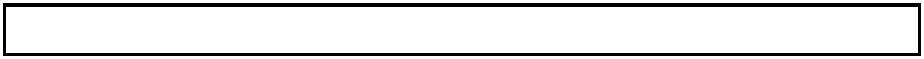 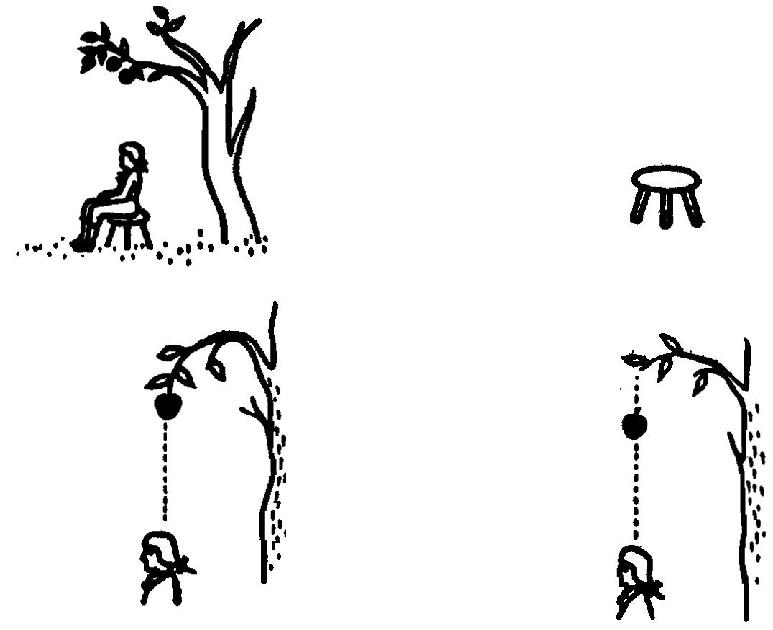 ANSWERS1.  (a) 2.  (a) 3.  (c) 4.  (a) 5.  (a) 6.  (b) 7.  (a) 8.  (b)(b) 10. (c) 11. (a) 12. (a) 13. (c) 14. (a) 15. (d) 16. (b)(a) 18. (a) 19. (a) 20. (b) 21. (b) 22. (c) 23. (b) 24. (a)(a)Use the correct word.Use the correct word.Use the correct word.Q.1.These ___ my books.These ___ my books.(a)are(b)is(c)am(d)none of theseQ.2.That __ a girl.That __ a girl.(a)am(b)is(c)are(d)none of theseQ.3.They __ coming on Sunday.They __ coming on Sunday.They __ coming on Sunday.(a)am(b)are(c)is(d)none of theseQ.4.This __ my own book.This __ my own book.(a)is(b)are(c)am(d)none of theseQ.5.These ___ your boxes.These ___ your boxes.(a)are(b)am(c)is(d)none of theseQ.6.This__ my inkpot.This__ my inkpot.(a)is(b)are(c)am(d)none of theseQ.7.Those__ girls.Those__ girls.(a)is(b)are(c)am(d)none of theseQ.8.These ___ my boxes.These ___ my boxes.(a)is(b)are(c)am(d)none of theseQ.9.That __a black car.That __a black car.(a)was(b)were(c)am(d)none of theseQ.10. That__ my cat.Q.10. That__ my cat.Q.10. That__ my cat.(a)were(b)was(c)am(d)none of theseQ.11.This ___my building.This ___my building.(a)were(b)is(c)am(d)none of theseQ.12. That__ a good decision taken by him.Q.12. That__ a good decision taken by him.Q.12. That__ a good decision taken by him.Q.12. That__ a good decision taken by him.Q.12. That__ a good decision taken by him.(a)were(b)was(c)am(d)none of these2Olympiad ExplorerQ.13. They__ having a large bungalow.Q.13. They__ having a large bungalow.Q.13. They__ having a large bungalow.Q.13. They__ having a large bungalow.(a)were(b)was(c)am(d)none of theseQ.14. This __ my inkpot.Q.14. This __ my inkpot.(a)are(b)is(c)were(d)none of theseQ.15. They __ enjoying the food.Q.15. They __ enjoying the food.(a)are(b)were(c)am(d)both (a) and (b)Q.16. This___ an old car.Q.16. This___ an old car.(a)is(b)are(c)am(d)none of theseQ.17. This __ a tiger.Q.17. This __ a tiger.(a)is(b)are(c)am(d)none of theseQ.18. That __ not a difficult phase.Q.18. That __ not a difficult phase.Q.18. That __ not a difficult phase.(a)are(b)am(c)was(d)none of theseQ.19. She __ a beautiful girl.Q.19. She __ a beautiful girl.(a)was(b)is(c)am(d)both (a) and (b)Q.20. That __ a beautiful house.Q.20. That __ a beautiful house.(a)is(b)was(c)were(d)both (a) and (b)Q.21. These __boys.Q.21. These __boys.(a)are(b)am(c)is(d)none of theseQ.22. That___ a boy.Q.22. That___ a boy.(a)were(b)was(c)am(d)none of theseQ.23. That __ a car.Q.23. That __ a car.(a)are(b)am(c)was(d)none of theseQ.24. There __ many boys in the class.Q.24. There __ many boys in the class.Q.24. There __ many boys in the class.Q.24. There __ many boys in the class.(a)are(b)is(c)am(d)none of theseQ.25. These__ keys of my house.Q.25. These__ keys of my house.Q.25. These__ keys of my house.(a)is(b)areClass ­ 53(c)am(d)none of theseQ.26. That __ not a tiger.Q.26. That __ not a tiger.(a)was(b)are(c)am(d)none of theseQ.27. They ___not in a position to handle it.Q.27. They ___not in a position to handle it.Q.27. They ___not in a position to handle it.Q.27. They ___not in a position to handle it.(a)are(b)is(c)am(d)non of theseQ.28. That ___ not an aeroplane.Q.28. That ___ not an aeroplane.(a)were(b)was(c)am(d)none of theseQ.29. Gold ___ a precious metal.Q.29. Gold ___ a precious metal.(a)was(b)is(c)am(d)none of theseQ.30. There __ many islands.Q.30. There __ many islands.(a)are(b)is(c)am(d)none of theseQ.31. There ___ many reasons to celebrate this day.Q.31. There ___ many reasons to celebrate this day.Q.31. There ___ many reasons to celebrate this day.Q.31. There ___ many reasons to celebrate this day.(a)am(b)are(c)is(d)none of theseQ.32. There ___ a little hope for this.Q.32. There ___ a little hope for this.Q.32. There ___ a little hope for this.(a)was(b)were(c)am(d)none of theseQ.33. There__ many women who were interested in cooking.Q.33. There__ many women who were interested in cooking.Q.33. There__ many women who were interested in cooking.Q.33. There__ many women who were interested in cooking.(a)are(b)am(c)is(d)none of these(a)are(b)is(c)were(d)none of theseQ.35. They ___ very stingy.Q.35. They ___ very stingy.(a)am(b)are(c)is(d)none of these4Olympiad ExplorerQ.37. There __ much noise in the class.Q.37. There __ much noise in the class.Q.37. There __ much noise in the class.Q.37. There __ much noise in the class.(a)were(b)are(c)was(d)none of theseQ.38. There are___ bags in the house.Q.38. There are___ bags in the house.Q.38. There are___ bags in the house.Q.38. There are___ bags in the house.(a)much(b)many(c)was(d)none of theseQ.39. There was ___ work to do.Q.39. There was ___ work to do.(a) some(a) some(b) much(b) much(c)many(d)none of theseQ.40. There are ___ girls in the class.Q.40. There are ___ girls in the class.Q.40. There are ___ girls in the class.Q.40. There are ___ girls in the class.(a)many(b)much(c)some(d)both (a) and (c)Q.41. He has ___ people who will be there in the distress.Q.41. He has ___ people who will be there in the distress.Q.41. He has ___ people who will be there in the distress.Q.41. He has ___ people who will be there in the distress.(a)much(b)many(c)few(d)none of theseQ.42. There was __ scope for improvement.Q.42. There was __ scope for improvement.Q.42. There was __ scope for improvement.Q.42. There was __ scope for improvement.(a) many(a) many(b) much(b) much(c)few(d)none of theseQ.43. There were ___ bags of sugar.Q.43. There were ___ bags of sugar.Q.43. There were ___ bags of sugar.(a) much(a) much(b) many(b) many(c)some(d)none of theseQ.44. Everyday she drank__ liters of milk.Q.44. Everyday she drank__ liters of milk.Q.44. Everyday she drank__ liters of milk.Q.44. Everyday she drank__ liters of milk.(a) many(a) many(b) much(b) much(c)more(d)none of theseQ.45. There are __ people in the house.Q.45. There are __ people in the house.Q.45. There are __ people in the house.Q.45. There are __ people in the house.(a) much(a) much(b) many(b) many(c)any of these(d)none of theseQ.46. There are __ books in the shelf.Q.46. There are __ books in the shelf.Q.46. There are __ books in the shelf.Q.46. There are __ books in the shelf.(a) many(a) many(b) much(b) much(c)more(d)none of theseQ.47. There is __ sugar in the pot.Q.47. There is __ sugar in the pot.Q.47. There is __ sugar in the pot.(a) many(a) many(b) more(b) more(c)much(d)none of theseQ.48. ___ a boys visited the temple.Q.48. ___ a boys visited the temple.Q.48. ___ a boys visited the temple.(a)Much(b)Many(c)More(d)None of theseClass ­ 55(a)many(b)much(c)more(d)none of theseQ.50. There is ___ milk in the tea­pot.Q.50. There is ___ milk in the tea­pot.Q.50. There is ___ milk in the tea­pot.Q.50. There is ___ milk in the tea­pot.(a)many(b)much(c)more(d)none of theseQ.51. There are___ people around her all the time.Q.51. There are___ people around her all the time.Q.51. There are___ people around her all the time.Q.51. There are___ people around her all the time.(a)much(b)many(c)more(d)none of theseQ.52. He has to take ___ sleep.Q.52. He has to take ___ sleep.(a)many(b)much(c)more(d)none of theseQ.53. I have ___ doubts in my mind.Q.53. I have ___ doubts in my mind.Q.53. I have ___ doubts in my mind.(a)many(b)much(c)more(d)none of theseQ.54. He has given____ pieces of advice.Q.54. He has given____ pieces of advice.Q.54. He has given____ pieces of advice.Q.54. He has given____ pieces of advice.(a)many(b)much(c)more(d)none of theseQ.55. There are ___ pairs of sandals in the room.Q.55. There are ___ pairs of sandals in the room.Q.55. There are ___ pairs of sandals in the room.Q.55. There are ___ pairs of sandals in the room.(a)many(b)much(c)more(d)none of theseQ.56. She will become____ independent now.Q.56. She will become____ independent now.Q.56. She will become____ independent now.Q.56. She will become____ independent now.(a)more(b)much(c)many(d)none of theseQ.57. She has ___commonsense.Q.57. She has ___commonsense.Q.57. She has ___commonsense.(a)more(b)much(c)many(d)none of theseQ.58. There are __ animals in the zoo.Q.58. There are __ animals in the zoo.Q.58. There are __ animals in the zoo.Q.58. There are __ animals in the zoo.(a)many(b)more(c)much(d)none of theseQ.59. There was __ rain last night.Q.59. There was __ rain last night.Q.59. There was __ rain last night.(a)much(b)more(c)many(d)none of theseQ.60. He has done ___ acts of bravery.Q.60. He has done ___ acts of bravery.Q.60. He has done ___ acts of bravery.Q.60. He has done ___ acts of bravery.(a)much(b)more(c)many(d)none of these6Olympiad ExplorerQ.61. I needed ___ sleep.Q.61. I needed ___ sleep.(a)much(b)many(c)more(d)none of theseQ.62. There was__ fun last night.Q.62. There was__ fun last night.(a)many(b)more(c)much(d)none of theseQ.63. The utensil broke and there fell ___ grains.Q.63. The utensil broke and there fell ___ grains.Q.63. The utensil broke and there fell ___ grains.Q.63. The utensil broke and there fell ___ grains.(a)many(b)much(c)more(d)none of theseQ.64. There are ___ clothes lying on the floor.Q.64. There are ___ clothes lying on the floor.Q.64. There are ___ clothes lying on the floor.Q.64. There are ___ clothes lying on the floor.(a)much(b)more(c)many(d)none of theseQ.65. There was ___ disturbance last night.Q.65. There was ___ disturbance last night.Q.65. There was ___ disturbance last night.Q.65. There was ___ disturbance last night.(a)many(b)much(c)more(d)none of theseQ.66. There are __ birds in the cage.Q.66. There are __ birds in the cage.Q.66. There are __ birds in the cage.(a)much(b)more(c)many(d)none of theseQ.67. There were __ bottles in the freeze.Q.67. There were __ bottles in the freeze.Q.67. There were __ bottles in the freeze.Q.67. There were __ bottles in the freeze.(a)much(b)more(c)many(d) none of these(d) none of theseQ.68. We ___ two scooters.Q.68. We ___ two scooters.(a)have(b)has(c)had(d) both (a) and (c)(d) both (a) and (c)Q.69. This farmer ___ two bulls.Q.69. This farmer ___ two bulls.(a)has(b)have(c)had(d) both (a) and (c)(d) both (a) and (c)Q.70. I ____ two pencils.Q.70. I ____ two pencils.(a)has(b)have(c)had(d) both (b) and (c)(d) both (b) and (c)Q.71. They __ three dresses.Q.71. They __ three dresses.(a)have(b)had(c)has(d)both (a) and (b)Q.72. I ___ two brothers.Q.72. I ___ two brothers.(a)had(b)has(c)have(d)none of theseClass ­ 57Q.73. They ___ two brothers.Q.73. They ___ two brothers.(a)has(b)had(c)have(d)none of theseQ.74. They will ___ a house by now.Q.74. They will ___ a house by now.Q.74. They will ___ a house by now.(a)had(b)have(c)has(d)none of theseQ.75. They do ___ a right to say this.Q.75. They do ___ a right to say this.Q.75. They do ___ a right to say this.Q.75. They do ___ a right to say this.(a)has(b)have(c)had(d)none of theseQ.76. They ___ all the valuables with them.Q.76. They ___ all the valuables with them.Q.76. They ___ all the valuables with them.Q.76. They ___ all the valuables with them.(a)has(b)have(c)had(d)none of theseQ.77. She ___ all the right to say this.Q.77. She ___ all the right to say this.Q.77. She ___ all the right to say this.Q.77. She ___ all the right to say this.(a)has(b)have(c)had(d)both (a) and (c)Q.78. They all ___ a light arrangement.Q.78. They all ___ a light arrangement.Q.78. They all ___ a light arrangement.Q.78. They all ___ a light arrangement.(a)has(b)have(c)had(d)none of theseQ.79. I ___ brought my book todayQ.79. I ___ brought my book todayQ.79. I ___ brought my book today(a)has(b)have(c)had(d)none of theseQ.80. She __a pencil.Q.80. She __a pencil.(a)has(b)have(c)had(d)both (a) and (c)Q.81. I __ a pen but it is broken now.Q.81. I __ a pen but it is broken now.Q.81. I __ a pen but it is broken now.(a)has(b)have(c)had(d)none of theseQ.82. He ___black hair.Q.82. He ___black hair.(a)has(b)have(c)had(d)both (a) and (c)Q.83. I ___ two uncles.Q.83. I ___ two uncles.(a)has(b)have(c)had(d)none of theseQ.84. The beggar ___ one leg.Q.84. The beggar ___ one leg.(a)has(b)have(c)had(d)none of these8Olympiad Explorer(a)has(b)have(c)had(d)none of theseQ.86. I___ no sister.Q.86. I___ no sister.(a)has(b)have(c)had(d)none of these.Q.87. Do you___ a stole.Q.87. Do you___ a stole.(a) has(a) has(b)have(c)had(d)none of theseQ.88. The blind doesn’t ___ eyes.Q.88. The blind doesn’t ___ eyes.Q.88. The blind doesn’t ___ eyes.(a) has(a) has(b)have(c)had(d)none of theseQ.89. She ___ no complaints about this function.Q.89. She ___ no complaints about this function.Q.89. She ___ no complaints about this function.Q.89. She ___ no complaints about this function.(a)has(b)have(c)had(d)none of theseQ.90. They ___ no electricity at home.Q.90. They ___ no electricity at home.Q.90. They ___ no electricity at home.Q.90. They ___ no electricity at home.(a) has(a) has(b)have(c)had(d)none of theseQ.91. She ___ big eyes.Q.91. She ___ big eyes.(a) has(a) has(b)have(c)had(d)none of theseQ.92. I____ two eyes and one nose.Q.92. I____ two eyes and one nose.Q.92. I____ two eyes and one nose.(a) has(a) has(b)have(c)had(d)none of these.Q.93. They do not ___ a large bungalow.Q.93. They do not ___ a large bungalow.Q.93. They do not ___ a large bungalow.Q.93. They do not ___ a large bungalow.(a) has(a) has(b)have(c)had(d)none of theseQ.94. They will ___ a big garage by next month.Q.94. They will ___ a big garage by next month.Q.94. They will ___ a big garage by next month.Q.94. They will ___ a big garage by next month.(a)has(b)have(c)had(d)none of theseQ.95. This is a table. It ____ a large bridge.Q.95. This is a table. It ____ a large bridge.Q.95. This is a table. It ____ a large bridge.Q.95. This is a table. It ____ a large bridge.(a) has(a) has(b)have(c)had(d)none of theseQ.96. They will not___ a drum.Q.96. They will not___ a drum.(a)has(b)have(c)had(d)none of theseQ.97. Our cow will ____ a big shelter.Q.97. Our cow will ____ a big shelter.Q.97. Our cow will ____ a big shelter.Q.97. Our cow will ____ a big shelter.(a)has(b)have(c)had(d)none of theseClass ­ 59Q.98. They ___ two cars.Q.98. They ___ two cars.(a)has(b)have(c)had(d)both (a) and (c)Q.99. They ___ a large piece of land, now they don’t have.Q.99. They ___ a large piece of land, now they don’t have.Q.99. They ___ a large piece of land, now they don’t have.Q.99. They ___ a large piece of land, now they don’t have.(a)has(b)have(c)had(d)none of theseQ.100.She ___ a big jewellery box at home.Q.100.She ___ a big jewellery box at home.Q.100.She ___ a big jewellery box at home.Q.100.She ___ a big jewellery box at home.(a)has(b)have(c)had(d)none of theseQ.101.He doesn’t____any friend.Q.101.He doesn’t____any friend.(a)have(b)has(c)had(d)none of theseQ.102.They ___ many toys at home.Q.102.They ___ many toys at home.Q.102.They ___ many toys at home.(a)have(b)has(c)had(d)none of theseQ.103.She ___ too many qualities to describe.Q.103.She ___ too many qualities to describe.Q.103.She ___ too many qualities to describe.Q.103.She ___ too many qualities to describe.(a)have(b)has(c)had(d)none of these1.(a)2.(b)3.(b)4.(a)5.(a)6.(a)7.(b)8.(b)9.(a)10.(b)11.(b)12.(b)13.(a)14.(b)15.(d)16.(a)17.(a)18.(c)19.(d)20.(d)21.(a)22.(b)23.(c)24.(a)25.(b)26.(a)27.(a)28.(b)29.(b)30.(a)31.(b)32.(a)33.(a)34.(a)35.(b)36.(b)37.(c)38.(b)39.(b)40.(d)41.(b)42.(b)43.(b)44.(a)45.(b)46.(a)47.(c)48.(b)49.(a)50.(b)51.(b)52.(b)53.(a)54.(a)55.(a)56.(a)57.(b)58.(a)59.(a)60.(c)61.(a)62.(c)63.(a)64.(c)65.(b)66.(c)67.(c)68.(d)69.(d)70.(d)71.(d)72.(c)73.(c)74.(b)75.(b)76.(b)77.(d)78.(b)79.(b)80.(d)81.(c)82.(d)83.(b)84.(a)85.(c)86.(b)87.(b)88.(b)89.(a)90.(b)91.(a)92.(b)93.(b)94.(b)95.(a)96.(b)97.(b)98.(d)99.(c)100.(a)100.(a)101.(a)101.(a)102.(a)102.(a)103.(b)103.(b)Use the correct preposition:Use the correct preposition:Use the correct preposition:Q.1.I will come___ Sunday.I will come___ Sunday.(a)on(b)in(c)during(d) none of these(d) none of theseQ.2.We came here___2003.We came here___2003.(a)in(b)on(c)at(d)none of theseQ.3.He met many people ___ her stay here.He met many people ___ her stay here.He met many people ___ her stay here.He met many people ___ her stay here.(a)in(b)during(c)on(d)none of theseQ.4.She was sitting __ her room.She was sitting __ her room.She was sitting __ her room.(a)in(b)at(c)on(d)none of theseQ.5.She went ___ the room.She went ___ the room.(a)into(b)on(c)at(d)none of theseQ.6.He lives__ England.He lives__ England.(a)at(b)in(c)on(d)none of theseQ.7.He went___ the classroom.He went___ the classroom.He went___ the classroom.(a)into(b)to(c)at(d)none of theseQ.8.My brother lives___ R.K. Puram.My brother lives___ R.K. Puram.My brother lives___ R.K. Puram.My brother lives___ R.K. Puram.(a)at(b)or(c)in(d)none of theseQ.9.I reached home__ 20 minutes.I reached home__ 20 minutes.I reached home__ 20 minutes.(a)at(b)on(c)within(d)none of theseQ.10. They live___ a bungalow.Q.10. They live___ a bungalow.Q.10. They live___ a bungalow.(a)at(b)or(c)in(d)none of theseQ.11. I go to school __ bus.Q.11. I go to school __ bus.Q.11. I go to school __ bus.(a)by(b)in(c)at(d)none of theseClass ­ 511(a)by(b)into(c)on(d)none of theseQ.13. He went__ Delhi to Nagpur.Q.13. He went__ Delhi to Nagpur.(a)for(b)from(c)to(d)none of theseQ.14. He got___ his horse.Q.14. He got___ his horse.(a)of(b)off(c)in(d)none of theseQ.15. He got ___ his bicycle.Q.15. He got ___ his bicycle.(a)on(b)in(c)onto(d)none of theseQ.16. The child fell ___his scooter.Q.16. The child fell ___his scooter.Q.16. The child fell ___his scooter.(a)for(b)from(c)in(d)none of theseQ.17. I am looking ___ my book.Q.17. I am looking ___ my book.(a)to(b)for(c)from(d)none of theseQ.18. Please listen___ me.Q.18. Please listen___ me.(a)to(b)for(c)from(d)none of theseQ.19. Please keep this book __ the almirah.Q.19. Please keep this book __ the almirah.Q.19. Please keep this book __ the almirah.Q.19. Please keep this book __ the almirah.(a)in(b)on(c)at(d)none of theseQ.20. He had no place__ go.Q.20. He had no place__ go.(a)to(b)at(c)in(d)none of theseQ.21. I agreed __ his proposal.Q.21. I agreed __ his proposal.(a)at(b)on(c)to(d)none of theseQ.22. The pen is __ write with.Q.22. The pen is __ write with.(a)to(b)on(c)at(d)none of theseQ.23. He had __ go home early.Q.23. He had __ go home early.(a)at(b)on(c)to(d)none of theseQ.24. ___ what were you talking?Q.24. ___ what were you talking?(a)At(b)About(c)On(d)None of these12Olympiad ExplorerQ.25. The cow is ___ the tree.Q.25. The cow is ___ the tree.(a)behind(b)at(c)on(d)none of theseQ.26. My uncle left __ noon.Q.26. My uncle left __ noon.(a)in(b)on(c)at(d)none of theseQ.27. I agreed__ his idea.Q.27. I agreed__ his idea.(a)to(b)in(c)at(d)none of theseQ.28. Please listen__ me.Q.28. Please listen__ me.(a)at(b)in(c)to(d)none of theseQ.29. I thought ___ his proposal.Q.29. I thought ___ his proposal.(a)at(b)in(c)over(d)none of theseQ.30. I agreed __ his view.Q.30. I agreed __ his view.(a)to(b)on(c)at(d)none of theseQ.31. They made fun___ the poor old man.Q.31. They made fun___ the poor old man.Q.31. They made fun___ the poor old man.Q.31. They made fun___ the poor old man.(a)on(b)in(c)of(d)none of theseQ.32. I have to write ___ a pen.Q.32. I have to write ___ a pen.(a)at(b)with(c)to(d)none of theseQ.33. He had no idea ___ convey.Q.33. He had no idea ___ convey.Q.33. He had no idea ___ convey.(a) at(a) at(b)on(c)to(d)none of theseQ.34. She had nothing ___ fall upon.Q.34. She had nothing ___ fall upon.Q.34. She had nothing ___ fall upon.(a)to(b)at(c)on(d)none of theseQ.35. He has great desire ___ fame.Q.35. He has great desire ___ fame.Q.35. He has great desire ___ fame.(a)at(b)on(c)for(d)none of theseQ.36. This book is __ much use.Q.36. This book is __ much use.(a)of(b)at(c)in(d)none of theseQ.37. My mother has great pity ___ poor.Q.37. My mother has great pity ___ poor.Q.37. My mother has great pity ___ poor.Q.37. My mother has great pity ___ poor.(a)of(b)forClass ­ 5Class ­ 5Class ­ 5Class ­ 513(c)in(d)none of thesenone of thesenone of theseQ.38. My aunty will be coming ___ the afternoon.Q.38. My aunty will be coming ___ the afternoon.Q.38. My aunty will be coming ___ the afternoon.Q.38. My aunty will be coming ___ the afternoon.Q.38. My aunty will be coming ___ the afternoon.Q.38. My aunty will be coming ___ the afternoon.Q.38. My aunty will be coming ___ the afternoon.Q.38. My aunty will be coming ___ the afternoon.Q.38. My aunty will be coming ___ the afternoon.Q.38. My aunty will be coming ___ the afternoon.Q.38. My aunty will be coming ___ the afternoon.Q.38. My aunty will be coming ___ the afternoon.Q.38. My aunty will be coming ___ the afternoon.(a)at(b)in(c)of(d)none of thesenone of thesenone of theseQ.39. Don’t be a slave __ your body.Q.39. Don’t be a slave __ your body.Q.39. Don’t be a slave __ your body.Q.39. Don’t be a slave __ your body.Q.39. Don’t be a slave __ your body.Q.39. Don’t be a slave __ your body.Q.39. Don’t be a slave __ your body.Q.39. Don’t be a slave __ your body.Q.39. Don’t be a slave __ your body.Q.39. Don’t be a slave __ your body.(a)to(b)on(c)at(d)none of thesenone of thesenone of theseQ.40. Ria had no taste__ music.Q.40. Ria had no taste__ music.Q.40. Ria had no taste__ music.Q.40. Ria had no taste__ music.Q.40. Ria had no taste__ music.Q.40. Ria had no taste__ music.Q.40. Ria had no taste__ music.Q.40. Ria had no taste__ music.Q.40. Ria had no taste__ music.(a)in(b)into(c)for(d)none of thesenone of thesenone of theseQ.41. He is no match __ me.Q.41. He is no match __ me.Q.41. He is no match __ me.Q.41. He is no match __ me.Q.41. He is no match __ me.Q.41. He is no match __ me.Q.41. He is no match __ me.Q.41. He is no match __ me.(a)at(b)in(c)for(d)none of thesenone of thesenone of theseQ.42. I have great respect ___ my parents.Q.42. I have great respect ___ my parents.Q.42. I have great respect ___ my parents.Q.42. I have great respect ___ my parents.Q.42. I have great respect ___ my parents.Q.42. I have great respect ___ my parents.Q.42. I have great respect ___ my parents.Q.42. I have great respect ___ my parents.Q.42. I have great respect ___ my parents.Q.42. I have great respect ___ my parents.Q.42. I have great respect ___ my parents.Q.42. I have great respect ___ my parents.(a)at(b)in(c)for(d)none of thesenone of thesenone of theseQ.43. I use to come here ___my work.Q.43. I use to come here ___my work.Q.43. I use to come here ___my work.Q.43. I use to come here ___my work.Q.43. I use to come here ___my work.Q.43. I use to come here ___my work.Q.43. I use to come here ___my work.Q.43. I use to come here ___my work.Q.43. I use to come here ___my work.Q.43. I use to come here ___my work.Q.43. I use to come here ___my work.(a)at(b)on(c)for(d)none of thesenone of thesenone of theseQ.44. Hard work is the key__ success.Q.44. Hard work is the key__ success.Q.44. Hard work is the key__ success.Q.44. Hard work is the key__ success.Q.44. Hard work is the key__ success.Q.44. Hard work is the key__ success.Q.44. Hard work is the key__ success.Q.44. Hard work is the key__ success.Q.44. Hard work is the key__ success.Q.44. Hard work is the key__ success.Q.44. Hard work is the key__ success.(a)in(b)at(c)to(d)none of thesenone of thesenone of theseANSWERSANSWERSANSWERSANSWERS1.1.(a)2.(a)3.(b)4.(a)5.(a)6.(b)7. (a)8.(a)9.9.(c)10. (c)10. (c)11.(a)12.(b)13.(b)14.(b)15.(c)16.(b)17. (b)17. (b)17. (b)18. (a)18. (a)19.(a)20.(a)21.(c)22.(a)23.(c)24.(b)25. (a)25. (a)25. (a)26. (c)26. (c)27.(a)28.(c)29.(c)30.(a)31.(c)32.(b)33. (c)33. (c)33. (c)34. (a)34. (a)35.(c)36.(a)37.(b)38.(b)39.(a)40.(c)41. (c)41. (c)41. (c)42. (c)42. (c)43.(c)44.(c)Q.1.What should be the correct title for the story?What should be the correct title for the story?What should be the correct title for the story?(a) greed is curse.(b)the dog in the stream(c) reflection(d)none of theseQ.2.What is the correct moral of the story?What is the correct moral of the story?What is the correct moral of the story?(a)road(b)jungle(c)a kind butcher(d) none of these(d) none of theseQ.4.  What did he saw in the stream?Q.4.  What did he saw in the stream?Q.4.  What did he saw in the stream?Q.4.  What did he saw in the stream?(a)his own reflection.(b)another dog(c)a cat(d) none of these(d) none of theseQ.5.  Tick the antonym of ‘danger’.Q.5.  Tick the antonym of ‘danger’.Q.5.  Tick the antonym of ‘danger’.(a)safety(b)annual(c)begin(d) none of these(d) none of these(a)than(b)from(c)to(d)none of theseQ.12. What is the masculine of ‘lady’?Q.12. What is the masculine of ‘lady’?Q.12. What is the masculine of ‘lady’?Q.12. What is the masculine of ‘lady’?(a)gentleman(b) sister(b) sister(c)girl(d)none of theseQ.13. What is the singular form of ‘bodies’?Q.13. What is the singular form of ‘bodies’?Q.13. What is the singular form of ‘bodies’?Q.13. What is the singular form of ‘bodies’?(a)lady(b)baby(c)body(d) none of these(d) none of theseClass ­ 579(a) knowledge(a) knowledge(b) laughter(b) laughter(c)seen(d) none of these(d) none of theseQ.18. What is the correct rhyming word for” near”?Q.18. What is the correct rhyming word for” near”?Q.18. What is the correct rhyming word for” near”?Q.18. What is the correct rhyming word for” near”?(a)dear(b)mall(c)tall(d)none of theseINTERACTIVE SECTIONINTERACTIVE SECTIONINTERACTIVE SECTIONINTERACTIVE SECTIONINTERACTIVE SECTIONINTERACTIVE SECTIONINTERACTIVE SECTIONINTERACTIVE SECTIONINTERACTIVE SECTIONINTERACTIVE SECTIONAnswer questions based on the figure.Answer questions based on the figure.Answer questions based on the figure.Answer questions based on the figure.Answer questions based on the figure.Answer questions based on the figure.Answer questions based on the figure.Answer questions based on the figure.Answer questions based on the figure.Answer questions based on the figure.Answer questions based on the figure.Answer questions based on the figure.Answer questions based on the figure.Answer questions based on the figure.Here is Sir IsaacHere is Sir IsaacHere is Sir IsaacHere is Sir IsaacHere is Sir IsaacHe is sitting ___Q.21__ ____He is sitting ___Q.21__ ____He is sitting ___Q.21__ ____He is sitting ___Q.21__ ____He is sitting ___Q.21__ ____He is sitting ___Q.21__ ____He is sitting ___Q.21__ ____He is sitting ___Q.21__ ____Here is Sir IsaacHere is Sir IsaacHere is Sir IsaacHere is Sir IsaacHere is Sir IsaacHe is sitting ___Q.21__ ____He is sitting ___Q.21__ ____He is sitting ___Q.21__ ____He is sitting ___Q.21__ ____He is sitting ___Q.21__ ____He is sitting ___Q.21__ ____He is sitting ___Q.21__ ____He is sitting ___Q.21__ ____Newton, the greatNewton, the greatNewton, the greatNewton, the greatNewton, the greatapple tree.apple tree.apple tree.apple tree.man of science. Newton hadman of science. Newton hadman of science. Newton hadman of science. Newton hadman of science. Newton hadIt is the year 1666.It is the year 1666.It is the year 1666.It is the year 1666.It is the year 1666.It is the year 1666.It is the year 1666.It is the year 1666.a great mind.a great mind.a great mind.a great mind.a great mind.It is the year 1666.It is the year 1666.It is the year 1666.It is the year 1666.It is the year 1666.It is the year 1666.It is the year 1666.It is the year 1666.a great mind.a great mind.a great mind.a great mind.a great mind.___Q.22___ are apples which___Q.22___ are apples which___Q.22___ are apples which___Q.22___ are apples which___Q.22___ are apples which___Q.22___ are apples which___Q.22___ are apples which___Q.22___ are apples which___Q.22___ are apples which___Q.22___ are apples which___Q.22___ are apples which___Q.22___ are apples which___Q.22___ are apples which___Q.22___ are apples which___Q.22___ are apples which___Q.22___ are apples whichare _____ his head.are _____ his head.are _____ his head.are _____ his head.are _____ his head.are _____ his head.are _____ his head.are _____ his head.The seat has three legs.The seat has three legs.The seat has three legs.The seat has three legs.The seat has three legs.The seat has three legs.The seat has three legs.The seat has three legs.Here is an apple __Q.23____Here is an apple __Q.23____Here is an apple __Q.23____Here is an apple __Q.23____Here is an apple __Q.23____The apple came down theThe apple came down theThe apple came down theThe apple came down theThe apple came down theThe apple came down theThe apple came down theThe apple came down thewas _____ his head.was _____ his head.was _____ his head.was _____ his head.was _____ his head.branch.branch.branch.branch.branch.branch.branch.branch.The apple was_Q.24_ aThe apple was_Q.24_ aThe apple was_Q.24_ aThe apple was_Q.24_ aThe apple was_Q.24_ abranch of the tree.branch of the tree.branch of the tree.branch of the tree.branch of the tree.It came down _Q.25_It came down _Q.25_It came down _Q.25_It came down _Q.25_It came down _Q.25_It came down _Q.25_It came down _Q.25_It came down _Q.25_Newton’s headNewton’s headNewton’s head80Olympiad ExplorerQ.21. He is sitting ________ apple tree.Q.21. He is sitting ________ apple tree.Q.21. He is sitting ________ apple tree.Q.21. He is sitting ________ apple tree.(a)Beside, a(b)Under, an(c)Under, a(d)None of theseQ.22. _________ are apples which are _________ his head.Q.22. _________ are apples which are _________ his head.Q.22. _________ are apples which are _________ his head.Q.22. _________ are apples which are _________ his head.(a)That, above(b)This, over(c)Those, over(d)None of theseQ.23. Here is an apple ______ was ______ his head.Q.23. Here is an apple ______ was ______ his head.Q.23. Here is an apple ______ was ______ his head.Q.23. Here is an apple ______ was ______ his head.(a)That, below(b)Which, over(c)Which, below(d)None of theseQ.24. The apple was _________ a branch of a tree.Q.24. The apple was _________ a branch of a tree.Q.24. The apple was _________ a branch of a tree.Q.24. The apple was _________ a branch of a tree.(a)On(b)Off(c)Over(d)None of theseQ.25. It came down _________ Newtons head.Q.25. It came down _________ Newtons head.Q.25. It came down _________ Newtons head.Q.25. It came down _________ Newtons head.(a)On(b)Off(c)Over(d)None of these